23.06.2020 – kl. VI – matematykaPrzerabiamy lekcję – Objętość graniastosłupa.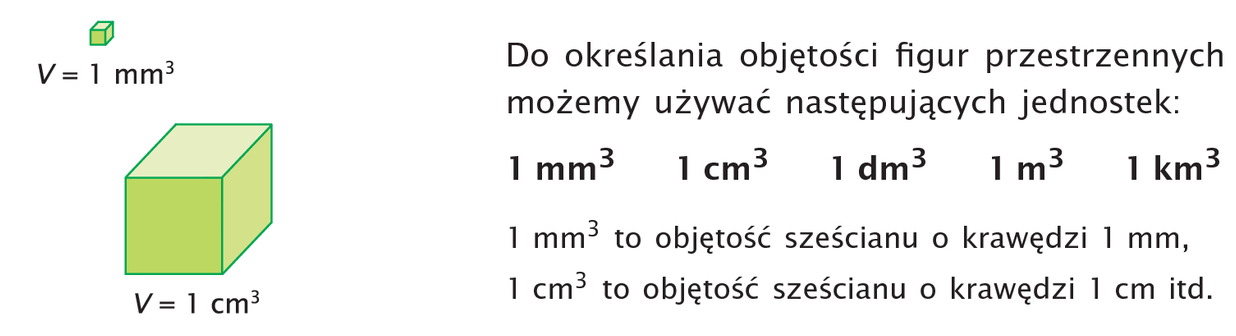 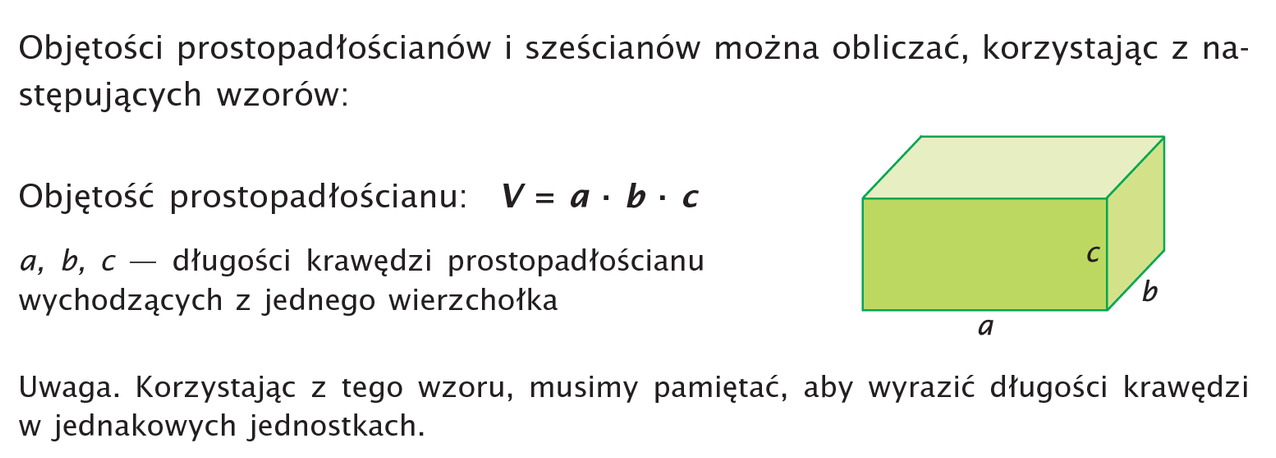 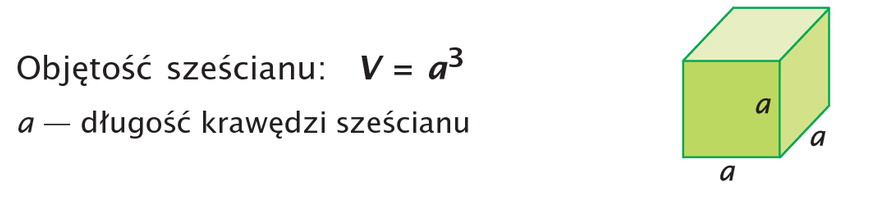 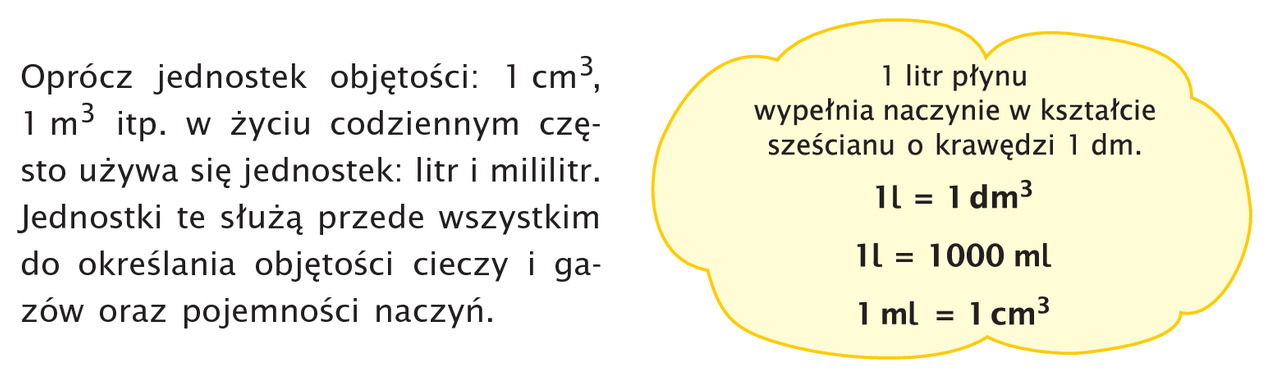 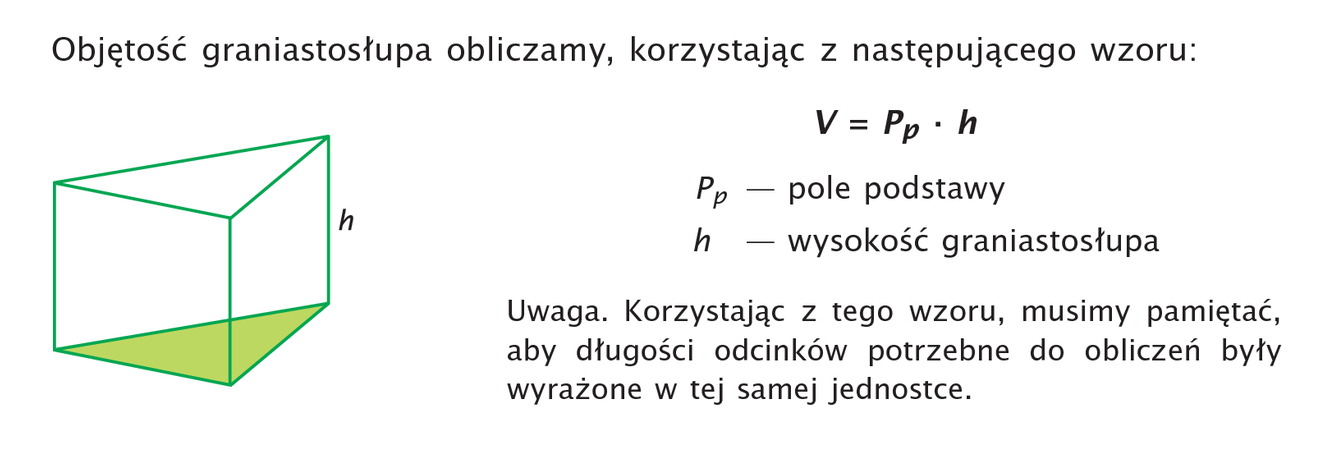 Pod poniższymi linkami znajdziesz filmiki instruktażowe, które będą pomocne 
w zrozumieniu tematu:https://www.youtube.com/watch?v=S8HrnvYJBN8https://www.youtube.com/watch?v=SAC3K9zJXc0https://www.youtube.com/watch?v=i06eA4UnfoA&t=274sWykonaj zadania w ćwiczeniach na str. 106 - 109